Перелік питаньз навчальної дисципліни    Метрологія та стандартизація_________                            (назва навчальної дисципліни)за спеціальністю: 131 «Прикладна механіка», 133 «Галузеве машинобудування»освітнього ступеня «бакалавр»№ п/пЗміст питання1.Допуск розміру це:2.У формулі ,  – це:3.У формулі , a – це:4.Розмір елементу, що встановлений вимірюванням з допустимою похибкою – це:5.Верхнє граничне відхилення ES – це алгебраїчна різниця між:6.Нижнє граничне відхилення EI – це алгебраїчна різниця між:7.Нижнє граничне відхилення ei – це алгебраїчна різниця між:8.Максимальний натяг з’єднання Nmax – це різниця між:9.Мінімальний натяг з’єднання Nmin – це різниця між:10.Максимальний зазор з’єднання Smax – це різниця між:11.Верхнє граничне відхилення es це – різниця між:12.Нижнє граничне відхилення ei це – різниця між:13.Розмір елементу, що встановлений теоретично конструктором – це:14.Мінімальний зазор з’єднання Smin  це – різниця між:15.Верхнє граничне відхилення es – це алгебраїчна різниця між:16.Позначення es – це:17.Позначення es – це:18.Позначення ei – це:19.Позначення ES – це:20.Позначення EI – це:21.Найбільший граничний розмір елементу – це:22.Найменший граничний розмір елементу – це:23.В умовному позначенні поля допуску великі літери латинського алфавіту вказують на те, що це поле допуску:24.В умовному позначенні поля допуску малі літери латинського алфавіту вказують на те, що це поле допуску:25.Посадка в системі отвору – це:26.Посадка в системі вала – це:27.Переважно рекомендується використовувати посадки в системі:28.Основний отвір – це:29.Основний вал – це:30.В позначенні розміру 50 Н8, цифра 8 вказує:31.В позначенні розміру 50 Н8, цифра 50 вказує:32.В позначенні розміру 50 Н8, літера Н вказує:33.В позначенні розміру 100 f7, цифра 7 вказує:34.В позначенні розміру 100 f7, цифра 100 вказує:35.В позначенні розміру 100 f7, літера f вказує:36.При призначенні номінальних розмірів при конструюванні треба в першу чергу використовувати розміри із ряду нормальних лінійних розмірів:37.Поля допусків з основними відхиленнями від A до H використовуються для утворення в системі вала посадок:38.Поля допусків з основними відхиленнями від Js до N використовуються для утворення в системі вала посадок:39.Поля допусків з основними відхиленнями від P до ZC використовуються для утворення в системі вала посадок:40.Поля допусків з основними відхиленнями від a до h використовуються для утворення в системі отвору посадок:41.Поля допусків з основними відхиленнями від js до n використовуються для утворення в системі отвору посадок:42.Поля допусків з основними відхиленнями від p до zc використовуються для утворення в системі отвору посадок:43.При розрахунку посадок з натягом N max розраховується із умови:44.При розрахунку посадок з натягомN min розраховується із умови:45.Розрахунок перехідних посадок проводиться з метою:46.Яка на рисунку показана схема полів допусків посадки?47.Яка на рисунку показана схема полів допусків посадки?48.Яка на рисунку показана схема полів допусків посадки?49.Яка на рисунку показана схема полів допусків посадки?50.Яка на рисунку показана схема полів допусків посадки?51.Яка на рисунку показана схема полів допусків посадки?52.Яка на рисунку показана схема полів допусків посадки?53.Яка на рисунку показана схема полів допусків посадки?54.Яка на рисунку показана схема полів допусків посадки?55.Яка на рисунку показана схема полів допусків посадки?56.Яка на рисунку показана схема полів допусків посадки?57.Яка на рисунку показана схема полів допусків посадки?58.Яка на рисунку показана схема полів допусків посадки?59.Яка на рисунку показана схема полів допусків посадки?60.Для отримання в з’єднанні з перехідною посадкою переважно зазори треба призначити посадку:61.Для забезпечення великого натягу необхідно призначити посадку:62.Для отримання в з’єднанні з перехідною посадкою переважно натягів треба призначити посадку:63.Який на рисунку показано знак допуску?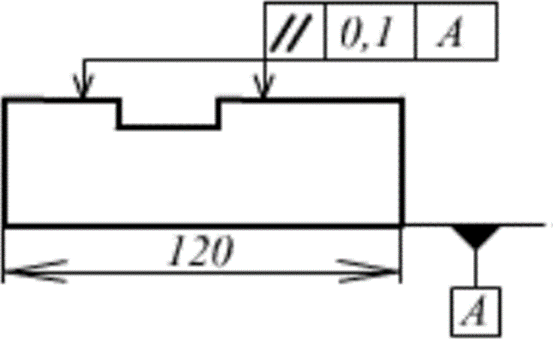 64.Який на рисунку показано знак допуску?65.На рисунку літера А вказує на:66.На рисунку цифра 0,16 вказує на:67.Який на рисунку показано знак допуску?68.Який на рисунку показано знак допуску?69.На рисунку цифра 0,02 вказує на:70.На рисунку в позначенні допуску літера Б вказує на:71Який на рисунку показано знак допуску?Який на рисунку показано знак допуску?73.На рисунку в позначенні допуску цифра 0,12 вказує: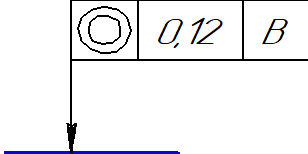 74.На рисунку позначення допуску літера В вказує:75.Який на рисунку показано знак допуску?.76Який на рисунку показано знак допуску?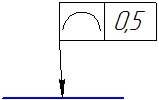 77.Який на рисунку показано знак допуску?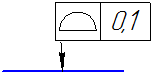 78.Який на рисунку показано знак допуску?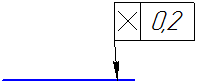 79.Який допуск відхилення поверхні А вказано на кресленику?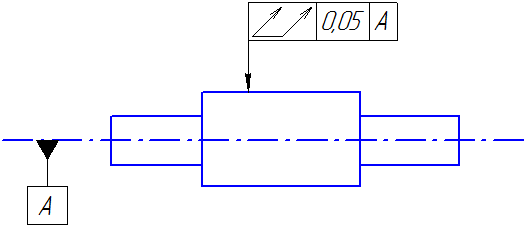 80.Який допуск відхилення поверхні А вказано на кресленику?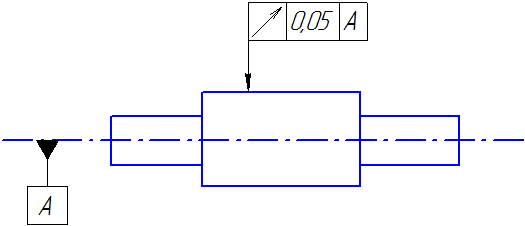 81.Який допуск відхилення поверхні А вказано на кресленику?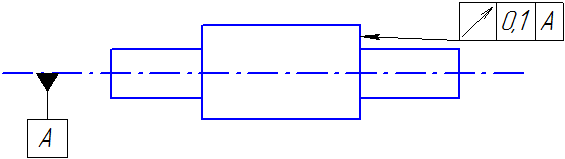 82.Який допуск відхилення поверхні А вказано на кресленику?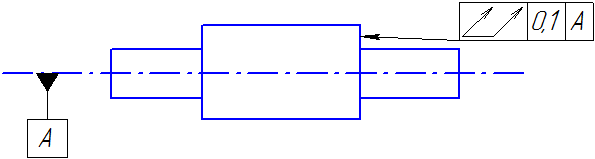 83.Скільки степенів допусків точності форми і розташування встановлено стандартом?84.Які є особливі випадки відхилення від круглості?85.Які є особливі випадки відхилення від профілю поздовжнього перерізу?86.Які є особливі випадки відхилення від площинності?87.Які є особливі випадки відхилення від прямолінійності?88.На рисунку знак вказує, що шорсткість: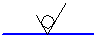 89.На рисунку знак вказує, що шорсткість: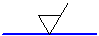 90.На рисунку знак вказує, що шорсткість: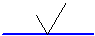 91.Знак 1 показує, що направлення нерівностей шорсткості повинно бути: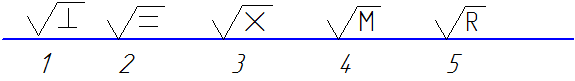 92.Знак 2 показує, що направлення нерівностей шорсткості повинно бути:93.Знак 3 показує, що направлення нерівностей шорсткості повинно бути:94.Знак 4 показує, що направлення нерівностей шорсткості повинно бути:95.Знак 5 показує, що направлення нерівностей шорсткості повинно бути:96.Параметр Ra це:97.Параметр Rz це:98.Параметр Sm це:99.Параметр S це:100.Параметр tp це:101.Параметр Rmax це:102.Параметр Rmax дорівнює:103.Позначення , що містить знак шорсткості вказує на: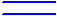 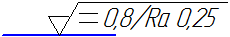 104.На знаку цифра 0,8 вказує величину:105.На знаку цифра 0,25 вказує величину:106.На знаку позначення літера М вказує на: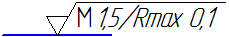 107.На знаку цифра 1,5 вказує величину:108.На рисунку, знак показує: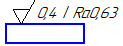 109.На рисунку, знак показує:110.На рисунку знак шорсткості показує:111.На рисунку, знак шорсткості показує: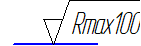 112.Шорсткість поверхні вимірюється:113.Параметр tp вимірюється:114.В параметрі tp значення р призначається:115.В параметрі tp значення р це:116.На рисунку цифра 50 вказує на:117.На рисунку, вказується, що шліфування треба застосувати для досягнення:118.На рисунку цифра 60 вказує на:119.Що означає позначення TD при нормуванні допусків конусів?120.Що означає позначення TDS при нормуванні допусків конусів?121.Що означає позначення TFR при нормуванні допусків конусів?122.Що означає позначення TFL при нормуванні допусків конусів?123.Що означає позначення AT при нормуванні допусків конусів?124.Скільки ступенів точності встановлено для допуску кута AT:125.Що означає позначення ATα при нормуванні допусків конусів?126.Що означає позначення ATD при нормуванні допусків конусів?127.Що означає позначення ATh при нормуванні допусків конусів?128.У конічних з’єднаннях застосовуються поля допусків 8-12 квалітетів з основними відхиленнями   внутрішнього конусу Н, Js та N, зовнішнього з основними відхиленнями h, js  та k, у посадках, які отримані:129.У конічних з’єднаннях усі допуски нормуються допусками TD , TDS, AT, TFR та TFL у посадках, які отримані:130.Яке встановлюється поле допуску на ширину шпонки?131.При підвищених вимогах до співвісності деталей прямобічного шліцьового з’єднання, коли твердість втулки не дуже висока і дозволяє обробку чистовою протяжкою, рекомендується центрування:132.При підвищених вимогах до співвісності деталей прямобічного шліцьового з’єднання, коли твердість втулки не дозволяє обробку чистовою протяжкою, рекомендується центрування:133.При передачі значних крутних моментів деталями прямобічного шліцьового з’єднання, рекомендується центрування:134.При передачі знакозмінних крутних моментів з ударами деталями прямобічного шліцьового з’єднання, рекомендується центрування:135.На кресленику шліцьового евольвентного з’єднання показано позначення 50х2х9H/9g ГОСТ 6033-80. По якому параметру здійснено центрування шліцьового з’єднання ?136.На кресленику шліцьового евольвентного з’єднання показано позначення 50х2х9H/9g ГОСТ 6033-80. На що вказує 9H/9g ? 137.На кресленику шліцьового евольвентного з’єднання показано позначення 50х2хH7/g6 ГОСТ 6033-80. На що вказує H7/g6 ?138.На кресленику шліцьового евольвентного з’єднання показано позначення 50х2хH7/g6 ГОСТ 6033-80. На що вказує цифра 2? 139.На кресленику шліцьового евольвентного з’єднання показано позначення 50х2хH7/g6 ГОСТ 6033-80. На що вказує цифра 50? 140.На кресленику прямобічного шліцьового з’єднання показано позначення d-8×36H7/e8×40H12/a11×7D9/f8 ГОСТ 1139-80. На що вказує D9/f8?       141.На кресленику прямобічного шліцьового з’єднання показано позначення d-8×36H7/e8×40H12/a11×7D9/f8 ГОСТ 1139-80. На що вказує H7/e8?       142.На кресленику прямобічного шліцьового з’єднання показано позначення d-8×36H7/e8×40H12/a11×7D9/f8 ГОСТ 1139-80. На що вказує H12/a11?   143.На кресленику прямобічного шліцьового з’єднання показано позначення d-8×36H7/e8×40H12/a11×7D9/f8 ГОСТ 1139-80. На що вказує цифра 8? 144.На кресленику прямобічного шліцьового з’єднання показано позначення d-8×36H7/e8×40H12/a11×7D9/f8 ГОСТ 1139-80. На що вказує цифра 36?    145.На кресленику прямобічного шліцьового з’єднання показано позначення d-8×36H7/e8×40H12/a11×7D9/f8 ГОСТ 1139-80. На що вказує цифра 40?       146.На кресленику прямобічного шліцьового з’єднання показано позначення d-8×36H7/e8×40H12/a11×7D9/f8 ГОСТ 1139-80. На що вказує цифра 7 в позначені – 7D9/f8?        147.На кресленику шліцьового прямобічного з’єднання показано позначення b-8x36х40х7 ГОСТ 1139-80. По якому параметру здійснено центрування шліцьового з’єднання? 148.Для забезпечення натягу в шпонковому з’єднанні, яку необхідно призначити посадку?149.Для забезпечення зазору в шпонковому з’єднанні, яку необхідно призначити посадку?150.При нормуванні глибини шпонкового паза втулки, який рекомендується призначати розмір?151.При нормуванні глибини шпонкового паза вала, який рекомендується призначати розмір?152.У підшипника кочення при роботі зовнішнє кільце обертається, а внутрішнє нерухомо. На зовнішнє кільце діє обертова сила. Який характер навантаження має зовнішнє кільце підшипника?153.У підшипника кочення при роботі зовнішнє кільце обертається, а внутрішнє нерухомо. На зовнішнє кільце діє обертова сила. Який характер навантаження має внутрішнє кільце підшипника ?154.У підшипника кочення при роботі зовнішнє кільце нерухомо, а внутрішнє обертається. На підшипник діє сила постійна по направленню. Який характер навантаження має зовнішнє кільце підшипника ?155.У підшипника кочення при роботі зовнішнє кільце нерухомо, а внутрішнє обертається. На підшипник діє сила постійна по направленню. Який характер навантаження має внутрішнє кільце підшипника ?156.У підшипника кочення при роботі зовнішнє кільце нерухомо, а внутрішнє обертається. На зовнішнє діє радіальна сила і обертова менша за величиною. Який характер навантаження має зовнішнє кільце підшипника?157.У підшипника кочення при роботі зовнішнє кільце нерухомо, а внутрішнє обертається. На зовнішнє кільце діє обертова сила. Який характер навантаження має зовнішнє кільце підшипника?158.У підшипника кочення при роботі зовнішнє кільце нерухомо, а внутрішнє обертається. На зовнішнє кільце діє обертова сила. Який характер навантаження має внутрішнє кільце підшипника ?159.У підшипника кочення при роботі зовнішнє кільце нерухомо, а внутрішнє обертається. На підшипник діє радіальна сила і обертова менша за величиною. Який характер навантаження має внутрішнє кільце підшипника ?160.У підшипника кочення при роботі зовнішнє кільце обертається, а внутрішнє нерухомо. На підшипник діє постійна радіальна сила. Який характер навантаження має внутрішнє кільце підшипника ?161.У підшипника кочення при роботі зовнішнє кільце обертається, а внутрішнє нерухомо. На підшипник діє постійна радіальна сила. Який характер навантаження має зовнішнє кільце підшипника?162.Яка на рисунку показана схема навантаження кілець підшипника?163.Яка на рисунку показана схема навантаження кілець підшипника?164.Яка на рисунку показана схема навантаження кілець підшипника?165.Скільки стандартами встановлено класів точності підшипників?166.Точність підшипників зростає від класу точності до класу точності:167.Точність підшипників зменшується від класу точності до класу точності:168.Довжина згвинчування нарізі менше 2,24 P·d0,2. До якої групи довжин згвинчування вона відноситься?       169.Довжина згвинчування нарізі більше 6,7 P·d0,2. До якої групи довжин згвинчування вона відноситься?       170.Довжина згвинчування нарізі більше 2,24 P d0,2 але менше 26,7 P d0,2 . До якої групи довжин згвинчування вона відноситься?       171.На кресленику позначено нарізь – М24-5h6h. 5h – це: 172.На кресленику позначено нарізь – М24-5h6h.  6h – це: 173.На кресленику позначено нарізь – М24-5h6h, що означає дане умовне позначення?174.На кресленику позначено нарізь – М24-5h6h.   24 – це: 175.На кресленику позначено нарізь – М24-6Н.  6Н – це: 176.На кресленику позначено нарізь – М24-6Н.  24 – це: 177.На кресленику позначено нарізь – М24-6Н – це:178.На кресленику позначено нарізь – М24-6g.  6g – це:179.На кресленику позначено нарізь – М24-6g. – це: 180.На кресленику позначено нарізь –  М24-6g.    24 – це:181.За номінальний діаметр метричної зовнішньої нарізі приймається:182.На кресленику позначено нарізь – М24- 6H/6g.  6H  – це: 183.На кресленику позначено нарізь – М24- 6H/6g.  6g – це: 184.На кресленику позначено нарізь – М24- 6H/6g. 6H/6g – це:185.На кресленику позначено нарізь – М24- 6H/6g  – це: 186.На кресленику позначено нарізь – М24LH- 6H/6g.  LH  – це: 187.Як поділяється нарізь за призначенням?188.Як поділяється нарізь за числом заходів? 189.Як поділяється нарізь за профілем витків?190.Як поділяється нарізь за направленням обертання контура?191Як поділяється нарізь по одиниці лінійних розмірів? 192.Для забезпечення посадки нарізі з натягом, яка повинна бути призначена посадка?193.Для забезпечення посадки нарізі з зазором, яка повинна бути призначена посадка?194.Для забезпечення перехідної посадки нарізі, яка повинна бути призначена посадка? … 195.Довжина згвинчування нарізі L – це:196.Діаметральні компенсації кроку fp і кута fα використовуються для визначення …197.Приведений середній діаметр нарізі – це …198.Діаметральна компенсація кроку fp - –це …199.Діаметральна компенсація кута fα – це:200.На кресленику показана посадка підшипника кочення  Ø50 L0/k6. L0 – це?201.На кресленику показана посадка підшипника кочення Ø50 L0/k6. k6 – це?202.На кресленику показана посадка підшипника кочення Ø50 H7/l6. H7 – це?203.На кресленику показана посадка підшипника кочення  Ø50 H7/l6. l6 – це?204.Кільце підшипника, яке сприймає циркуляційне навантаження, повинно з’єднуватися по посадці:205.Кільце підшипника, яке сприймає місцеве навантаження, повинно з’єднуватися по посадці :206.На кресленні показана посадка підшипника кочення  Ø50 L0/k6. Якого класу точності використовується підшипник у з’єднанні?  207.На кресленику зубчастого колеса вказана ступінь точності 7-6-5С ГОСТ 1643-81. Що в позначені вказує цифра 5?208.На кресленику зубчастого колеса вказана ступінь точності 7-6-5С ГОСТ 1643-81. Що в позначені вказує цифра 6?209.На кресленику зубчастого колеса вказана ступінь точності 7-6-5С ГОСТ 1643-81. Що в позначені вказує цифра 7?210.На кресленику зубчастого колеса вказана ступінь точності 7-6-5С ГОСТ 1643-81. Що в позначені вказує літера С?211.На кресленику зубчастого колеса вказана ступінь точності 7-6-5Сb ГОСТ 1643-81. Що в позначені вказує літера b?212.На кресленику зубчастого колеса вказана ступінь точності 7-С ГОСТ 1643-81. Що в позначені вказує цифра 7?213.На кресленику зубчастого колеса вказана ступінь точності 7-С ГОСТ 1643-81. Що в позначені вказує літера С?214.На кресленику зубчастого колеса вказана ступінь точності 7-6-5-Сb/V-110. Що в позначені вказує на величину допуску на боковий зазор?215.На кресленику зубчастого колеса вказана ступінь точності 7-6-5- Сb/V-110. На, що в позначені вказує цифра V?216.На кресленику зубчастого колеса вказана ступінь точності 7-6-5- С. До яких передач відноситься передача до якої входить зубчасте колесо? 217.На кресленику зубчастого колеса вказана ступінь точності 5-6-7-С. До яких передач відноситься передача до якої входить зубчасте колесо ? 218.На кресленику зубчастого колеса вказана ступінь точності 7-5-6-С. До яких передач відноситься передача до якої входить зубчасте колесо?219.У силових передачах найбільш відповідальним є показник:220.У швидкісних передачах найбільш відповідальним є показник:221.У відлікових передачах найбільш відповідальним є показник:222.Метод припасування використовують при розрахунку розмірних ланцюгів виробів:223.Метод регулювання використовують при розрахунку розмірних ланцюгів виробів:224.Імовірнісний метод використовують при розрахунку розмірних ланцюгів виробів: 225.Метод групової взаємозамінності (селективне складання) використовують при розрахунку розмірних ланцюгів виробів: 226.Ланка від якої залежать основні якісні показники виробу називається :227.Як називається ланка яка утворюється останньою при складанні виробу?228.Як називається ланка при збільшенні якої збільшується початкова ланка?229.Як називається ланка при збільшенні якої зменшується початкова ланка? 230.Які ланки розмірного ланцюга називаються складовими?  231.Як класифікуються розмірні ланцюги залежно від області застосування?232.Як класифікуються розмірні ланцюги залежно від місця у виробі?233.Як класифікуються розмірні ланцюги залежно від розташування ланок?234.Як класифікуються розмірні ланцюги залежно від характеру взаємних зв’язків?235.Як класифікуються розмірні ланцюги залежно від характеру ланок?236.Чому дорівнює розмір А5  в  розмірному ланцюгу?237.Чому дорівнює розмір А4  в  розмірному ланцюгу?238.Чому дорівнює розмір А1  в  розмірному ланцюгу? 239.Чому дорівнює розмір А2  в  розмірному ланцюгу?240.Чому дорівнює розмір А3  в  розмірному ланцюгу?